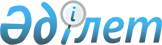 "Қазақстан Республикасының Үкіметі мен Қырғыз Республикасының Үкіметі арасындағы еуразиялық экономикалық интеграция жағдайында экономикалық ынтымақтастықты дамыту туралы келісімді ратификациялау туралы" Қазақстан Республикасы Заңының жобасы туралыҚазақстан Республикасы Үкіметінің 2017 жылғы 14 сәуірдегі № 198 қаулысы
      Қазақстан Республикасының Үкіметі ҚАУЛЫ ЕТЕДІ:
      "Қазақстан Республикасының Үкіметі мен Қырғыз Республикасының Үкіметі арасындағы еуразиялық экономикалық интеграция жағдайында экономикалық ынтымақтастықты дамыту туралы келісімді ратификациялау туралы" Қазақстан Республикасы Заңының жобасы Қазақстан Республикасының Парламенті Мәжілісінің қарауына енгізілсін. Қазақстан Республикасының Заңы  Қазақстан Республикасының Үкіметі мен Қырғыз Республикасының Үкіметі арасындағы еуразиялық экономикалық интеграция жағдайында экономикалық ынтымақтастықты дамыту туралы келісімді ратификациялау туралы
      2016 жылғы 26 желтоқсанда Санкт-Петербургте жасалған Қазақстан Республикасының Үкіметі мен Қырғыз Республикасының Үкіметі арасындағы еуразиялық экономикалық интеграция жағдайында экономикалық ынтымақтастықты дамыту туралы келісім ратификациялансын.
					© 2012. Қазақстан Республикасы Әділет министрлігінің «Қазақстан Республикасының Заңнама және құқықтық ақпарат институты» ШЖҚ РМК
				
      Қазақстан Республикасының

      Премьер-Министрі

Б. Сағынтаев
Жоба
      Қазақстан Республикасының

      Президенті
